T.C.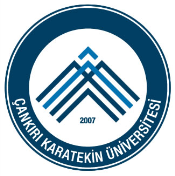 ÇANKIRI KARATEKİN ÜNİVERSİTESİKızılırmak Meslek YüksekokuluGörev Dağılım ÇizelgesiÜst Birim: Kızılırmak  Meslek Yüksekokulu MüdürlüğüBirim: Yüksekokul SekreterliğiAlt Birim: Mali İşler-Personel İşleriPersonel: Yakup DULKADİR   Bilgisayar İşletmeniA-Yürütülecek görevler şunlardır:1Personelle ilgili özlük haklarında değişiklik olması halinde maaş değişiklik formunu doldurarak KBS maaş sisteminden veri girişi yapmak. Maaş dosyasını her ay Rektörlüğe göndermek.2Personelle ilgili BES değişikliklerini KBS maaş veri girişinden kontrol ederek her ay Rektörlüğe (Strateji Geliştirme Daire Başkanlığı) göndermek.3Akademik ve idari personelin yıl içerisinde yapmış olduğu kurs, seminer, konferans vb. faaliyetlerin kayıtlarını Personel birimi ile koordine ederek KBS Maaş Bilgi Sistemine girmek.4Personel hakkında icra dairelerinden gelen icra emri ile ilgili işlemleri yerine getirmek.5Elektrik, su, doğalgaz, telefon, haberleşme fatura bedellerinin ödenmesi ile ilgili evrakları yapmak.6 Ek ders ve kısmi zamanlı olarak çalışan öğrencilerle ilgili puantajları hazırlamak ve hak sahiplerine gerekli ödemeleri yapmak.7Geçici görev yolluğu, yurt içi sürekli görev yolluğu, yurt dışı geçici görev yolluklarını hazırlamak.8Yüksekokulda görev yapan akademik ve idari personelin  SSK primleri,  Bilim jüri üyeliği ücretleri, doğum ve ölüm yardımı ücretlerinin ödenmesi ile ilgili iş ve işlemleri mevzuata uygun olarak yürütmek,  9Yüksekokul ile ilgili duyuruların yapılmasını ve afişlerin gerekli yerlere asılması takip etmek,10İdari ve akademik personelin izin, görev ve rapor işlemlerini yürütmek, mali işler bürosu ile koordinasyonu sağlamak,  11Akademik ve idari personelin göreve başlama ve görevden ayrılma işlemlerini yürütmek. 12Müdür, Müdür yardımcıları, Bölüm Başkanı, Bölüm Başkan Yardımcısı,  Yüksekokul Kurulu ve Yüksekokul Yönetim Kurulu üyelikleri ataması ile ilgili iş ve işlemleri yürütmek,  13Yüksekokul kurul ve komisyonların toplantı öncesi gündemlerini hazırlamak, üyelere dağıtılmasını sağlamak, gündem evraklarını Yüksekokul Sekreterliğine sunmak, Kurul ve komisyon tutanaklarının düzenli bir şekilde yazılmasını, dosyalama ve arşivleme işlerinin yapılması, kararların ekleri ile birlikte ilgili yerlere zamanında gönderilmesini sağlamak. 14Yazışmaları “Resmi Yazışmalarda Uygulanacak Esas ve Usuller Hakkındaki Yönetmelik” ve “Çankırı Karatekin Üniversitesi Resmi Yazışma Kurallarına uygun olarak düzenlemek, imzaya çıkacak yazıları hazırlamak, ilgili yerlere ulaşmasını sağlamak. 15Yapılan iş ve işlemlerde üst yöneticileri bilgilendirmek, yapılamayan işleri gerekçeleri ile birlikte açıklamak. 16Akademik ve idari personelin özlük bilgi ve dosyalarını mevzuata uygun olarak muhafaza etmek, arşivlemek. 17Yıllık Bütçe tasarısı hazırlamak.18Yüksekokulun ihtiyaç duyduğu mal, malzeme alımlarına ait satın alma evraklarını hazırlamak ( piyasa araştırması, mal muayene kabul,  onay ve ödeme emri tekliflerin vb.) 19Meslek Yüksekokulumuz İşci statüsünde çalışan personelin aylık puantajlarının düzenlenip İdari ve Mali İşler Daire Başkanlığına göndermek.20Yapılan iş ve işlemlerde üst yöneticileri bilgilendirmek, yapılamayan işleri gerekçeleri ile birlikte açıklamak. Çalışma ortamında iş sağlığı ve güvenliği ile ilgili hususlara dikkat etmek, tasarruf tedbirlerine uymak, Çalışma sırasında çabukluk, gizlilik ve doğruluk ilkelerinden ayrılmamak, 18İlgili kanun ve mevzuatlarla verilen diğer görevleri yerine getirmek.ONAYLAYAN                                                                                             Gül GÜRBÜZ                                                                                       Yüksekokul Sekreteri